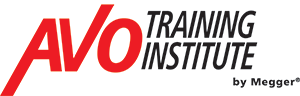 AVO Training Institute
COURSES SCHEDULE THROUGH SEPTEMBER 2021:View descriptions of all the courses that are listed below and schedule updates at:
AVO University (avotrainingu.com) | https://www.avotrainingu.com/

________________________________________________________________________PLEASE NOTE: Courses fill up quickly. *If a course listed below is no longer available on the Registration page, it may be full. Please register early to secure your spot:• Basic Electricity (BE | #345)
7/07/2021 to 7/09/2021 in DALLAS *
Learn More >>

• Basic Electricity (BEV) | #345V | VIRTUAL
7/21/2021 to 7/23/2021, LIVE; INSTRUCTOR-LED *
9/08/2021 to 9/10/2021, LIVE; INSTRUCTOR-LED *
Learn More >>

• Basic Electricity Troubleshooting (BET | #410)   
7/12/2021 to 7/15/2021 in DALLAS *
Learn More >>

• Battery Maintenance and Testing (BMT | #475A)    
7/12/2021 to 7/15/2021 in DALLAS *
8/17/2021 to 8/20/2021 in DALLAS *
9/07/2021 to 9/10/2021 in DALLAS *
9/07/2021 to 9/10/2021 in VALLEY FORGE *
Learn More >>

• Cable Fault Location & Tracing (CFLT | #132)
7/19/2021 to 7/23/2021 in DALLAS *
8/16/2021 to 8/20/2021 in DALLAS *
9/20/2021 to 9/24/2021 in DALLAS *
Learn More >>

• Cable Splicing and Terminating MV (CSTMV | #130)
7/12/2021 to 7/16/2021 in DALLAS *
8/09/2021 to 8/13/2021 in DALLAS *
8/30/2021 to 9/03/2021 in VALLEY FORGE, PA *
9/13/2021 to 9/17/2021 in DALLAS *
10/04/2021 to 10/08/2021 in CARROLLTON, GA (ATLANTA) *
12/06/2021 to 12/10/2021 in CARROLLTON, GA (ATLANTA) *
Learn More >>

• Cable Testing & Diagnostics (CTD | #131)
7/26/2021 to 7/30/2021 in DALLAS *
8/23/2021 to 8/27/2021 in DALLAS *
9/27/2021 to 10/01/2021 in DALLAS *
Learn More >>• Certified Fiber Optic Technician (CFOT | #404C)
7/26/2021 to 7/30/2021 in DALLAS *
9/27/2021 to 10/01/2021 in DALLAS *
Learn More >>

• Circuit Breaker Maintenance, LV (CBMLV | #134)    
7/26/2021 to 7/30/2021 in DALLAS *
8/16/2021 to 8/20/2021 in CLEVELAND, OH *
9/20/2021 to 9/24/2021 in DALLAS *
Learn More >>

• Intro to Low Voltage Circuit Breakers | Low Voltage (ILVB| #301V) | VIRTUAL
6/28/2021 to 6/30/2021 VIRTUAL, LIVE, INSTUCTOR-LED *
9/08/2021 to 9/10/2021 VIRTUAL, LIVE, INSTUCTOR-LED *
Learn More >>

• Circuit Breaker Maintenance, Molded- and Insulated-Case (CBMMIC | #418)
7/21/2021 to 7/22/2021 in DALLAS *
9/20/2021 to 9/24/2021 in DALLAS *
Learn More >>

• Circuit Breaker Maintenance, Medium Voltage (CBMMV | #300)
7/13/2021 to 7/16/2021 in DALLAS *
8/03/2021 to 8/06/2021 in SEYMOUR, CT *
8/23/2021 to 8/26/2021 in CLEVELAND, OH *
Learn More >>

• Circuit Breaker Maintenance, SF6 (CBMSF6 | #332)
9/13/2021 to 9/16/2021 in DALLAS *
Learn More >>

• Electrical Print Reading (EPR | #234)    
[MORE SESSIONS COMING SOON; CHECK THE LINK BELOW FOR COURSE UPDATES REGULARLY] *
Learn More >>

• Electrical Print Reading (EPR | #234V) | VIRTUAL
7/26/2021 to 7/28/2021, LIVE; INSTRUCTOR-LED *
9/08/2021 to 9/10/2021, LIVE; INSTRUCTOR-LED *
Learn More >>
• Electrical Safety for Industrial Facilities (ESIF | #290)
7/13/2021 to 7/16/2021 in CARROLLTON, GA (ATLANTA area)
8/10/2021 to 8/13/2021 in ELGIN, IL (outside of CHICAGO) *
9/14/2021 to 9/17/2021 in SUMNER, WA *
9/28 to 10/01/2021 in SAN LEANDRO, CA *
Learn More >>

• Electrical Safety for Industrial Facilities (ESIF | #290) | VIRTUAL
7/19/2021 to 7/22/2021, LIVE; INSTRUCTOR-LED *
8/24/2021 to 8/27/2021, LIVE; INSTRUCTOR-LED *
9/07/2021 to 9/10/2021, LIVE; INSTRUCTOR-LED *
Learn More >>

• Electrical Safety for Utilities (ESU | #223)
7/26/2021 to 7/29/22021 in DALLAS *
8/2/2021 to 8/5/2021 in DALLAS *
9/7/2021 to 9/10/2021 in DALLAS *
9/14/2021 to 9/17/2021 in CARROLLTON, GA (ATLANTA area) *
11/15/2021 to 11/18/2021 in CARROLLTON, GA (ATLANTA) *
Learn More >>

• Electrical Safety for Utilities (ESUV | #223) | VIRTUAL
7/19/2021 to 7/9/22021, LIVE, INSTRUCTOR-LED *
8/16/2021 to 8/19/22021, LIVE; INSTRUCTOR-LED *
9/20/2021 to 9/23/2021, LIVE; INSTRUCTOR-LED *
Learn More >>

• Fiber Optic Technician | Certification course (CFOT | #404C)
7/26/2021 to 7/30/2021 in DALLAS *
9/27/2021 to 10/01/2021 in DALLAS *
Learn More >>

• Grounding and Bonding (GB | #417B)
[MORE SESSIONS COMING SOON; CHECK THE LINK BELOW FOR COURSE UPDATES REGULARLY]
Learn More >>

• INFRARED (Level I; IR I | #240A)
7/12/2021 to 7/16/2021 in DALLAS *
8/2/2021 to 8/6/2021 in SUMNER, WA *
9/13/2021 to 9/17/22021 in CLEVELAND, OH *
Learn More >>

• INFRARED (Level II)
[MORE SESSIONS COMING SOON; CHECK THE LINK BELOW FOR COURSE UPDATES REGULARLY]
Learn More >>

• Intro to Low Voltage Circuit Breakers (ILVB| #301V) | VIRTUAL
6/28/2021 to 6/30/2021 LIVE, INSTUCTOR-LED *
9/08/2021 to 9/10/2021 LIVE, INSTUCTOR-LED *
Learn More >>

• Motor Controls and Starters, LV (MCSLV | #307)
8/30/2021 to 9/03/2021 in DALLAS *
Learn More >>

• Microprocessor-Based Relay Testing, Feeder Protection (MPBRTFP | #553)
8/23/2021 to 8/27/2021 in DALLAS *
9/20 to 9/25/2021 in SAN LEANDRO, CA *
9/27/2021 to 10/01/2021 in ELGIN (outside of CHICAGO) *
10/25/2021 to 10/29/2021 in CARROLLTON (ATLANTA area) *
Learn More >>

• Microprocessor-Based Relay Testing, Transformer Protection (MPBRTTP | #554)
7/19/2021 to 7/23/2021 in DALLAS *
9/13/2021 to 9/17/2021 in DALLAS *
10/18/2021 to 10/22/2021 in CARROLLTON (outside of ATLANTA) *
Learn More >>• National Electrical Code (NEC | #227) | 2-Days
[MORE SESSIONS COMING SOON; CHECK THE LINK BELOW FOR COURSE UPDATES REGULARLY]
Learn More >>• National Electrical Code (NEC | #227) | 4-Days
[MORE SESSIONS COMING SOON; CHECK THE LINK BELOW FOR COURSE UPDATES REGULARLY]
Learn More >>

• National Electric Code (NECC | #227B) | 2-Days | VIRTUAL
8/19/2021 to 8/20/2021, LIVE, INSTRUCTOR-LED (2-Day) *
9/13/2021 to 9/14/2021, LIVE; INSTRUCTOR-LED (2-Day) *
9/29/2021 to 9/30/2021, LIVE; INSTRUCTOR-LED *
Learn More >>

• National Electrical Code (NEC | #227) | 4-Days | VIRTUAL
7/12/2021 to 7/15/2021, LIVE; INSTRUCTOR-LED (4-Day) *
8/09/2021 to 8/12/2021, LIVE; INSTRUCTOR-LED (4-Day) *
9/20/2021 to 9/23/2021, LIVE; INSTRUCTOR-LED *
Learn More >>

• NFPA 70E (NFPA | #431)
7/19/2021 to 7/20/2021 in DALLAS *
9/09/2021 to 9/10/2021 in CLEVELAND, OH *
10/13/2021 to 10/14/2021 in CARROLLTON, GA (ATLANTA) *
Learn More >>

• NFPA 70E (NFPA | #431) | VIRTUAL
6/29/2021 to 6/20/21, LIVE; INSTRUCTOR-LED *
8/02/2021 to 8/03/2021, LIVE; INSTRUCTOR-LED *
8/17/2021 to 8/18/2021,LIVE; INSTRUCTOR-LED *
9/07/2021 to 9/08/2021, LIVE; INSTRUCTOR-LED *
9/09/2021 to 9/10/2021, LIVE; INSTRUCTOR-LED *
9/27/2021 to 9/28/2021, LIVE; INSTRUCTOR-LED *
Learn More >>

• Power Quality and Harmonics (PQH | #313)
8/10/2021 to 8/13/2021 in DALLAS *
Learn More >>• Protective Relay Maintenance, Advanced (PRMA | #140)
8/16/2021 to 8/20/2021 in CARROLLTON, GA (ATLANTA)
8/16/2021 to 8/20/2021 in SUMNER, WA *
8/30/2021 to 9/03/2021 in VALLEY FORGE, PA *
9/20/2021 to 9/24/2021 in ELGIN (outside of CHICAGO) *
Learn More >>

• Protective Relay Maintenance, Basic (PRMB | #137)
7/12/2021 to 7/16/22021 in DALLAS *
7/26/2021 to 7/30/22021 in SUMNER, WA *
8/02/2021 to 8/06/22021 in DALLAS *
8/09/2021 to 8/13/22021 in CARROLLTON, GA (Atlanta area)*
8/09/2021 to 8/13/22021 in SUMNER, WA *
8/23/2021 to 8/27/2021 in VALLEY FORGE, PA *
9/13 to 9/17/2021 in SAN LEANDRO, CA *
9/13/2021 to 9/17/22021 in ELGIN (outside of CHICAGO) *
9/20/2021 to 9/24/22021 in DALLAS *
12/13/2021 to 12/17/22021 in CARROLLTON, GA (ATLANTA)*
Learn More >>• Intro to Protective Relay Maintenance (IPRM | #148V) | VIRTUAL
9/07/2021 to 9/10/2021 VIRTUAL, LIVE, INSTUCTOR-LED *
Learn More >>

• Substation Maintenance I (SSM I | #230)
7/12/2021 to 7/16/2021 in DALLAS *
7/12/2021 to 7/16/2021 in SUMNER, WA *
7/19/2021 to 7/24/2021 in CARROLLTON, GA (outside of ATLANTA) *
8/02/2021 to 8/6/2021 in VALLEY FORGE, PA *
8/09/2021 to 8/13/2021 in DALLAS *
8/16/2021 to 8/20/2021 in ELGIN (outside of CHICAGO) *
8/23 to 9/27/2021 in SAN LEANDRO, CA *
8/30/2021 to 9/03/2021 in DALLAS *
9/13/2021 to 09/21/2021 in DALLAS *
9/20/2021 to 9/24/2021 in SUMNER, WA *
9/20/2021 to 9/24/2021 in CARROLLTON, GA (outside of ATLANTA) *
11/01/2021 to 11/05/2021 in CARROLLTON, GA (outside of ATLANTA) *
Learn More >>

• Substation Maintenance II (SSM II | #231)
6/28/2021 to 7/2/2021 in DALLAS *
7/12/2021 to 7/16/2021 in VALLEY FORGE, PA *
7/19/2021 to 7/23/2021 in DALLAS *
7/19/2021 to 7/23/2021 in SUMNER, WA *
7/26/2021 to 7/30/2021 in CARROLLTON, GA (outside of ATLANTA) *
8/09/2021 to 8/13/2021 in VALLEY FORGE, PA *
8/16/2021 to 8/20/2021 in DALLAS *
8/23/2021 to 8/27/2021 in ELGIN (outside of CHICAGO) *
08/30 to 9/03/2021 in SAN LEANDRO, CA *
9/20/2021 to 9/24/2021 in DALLAS *
9/27/2021 to 10/01/2021 in SUMNER, WA *
9/27/2021 to 10/01/2021 in CARROLLTON, GA (outside of ATLANTA) *
11/08/2021 to 11/12/2021 in CARROLLTON, GA (outside of ATLANTA) *
Learn More >>

• Substation: Components, Testing, and Interpretation - Hands-On (SCTI-HO | #232)
Please note: Students MUST COMPLETE SCTI virtual course (see below) to register.
7/20/2021 to 7/23/2021 in DALLAS *
8/24/2021 to 8/27/2021 in DALLAS *
9/27/2021 to 9/30/2021 in DALLAS *
Learn More >>• Substation: Components, Testing, and Interpretation - LIVE, ONLINE | 5-DAY (SCTI | #233V) | VIRTUAL
7/12/2021 to 7/16/2021, LIVE; INSTRUCTOR-LED *
8/02/2021 to 8/06/2021, LIVE; INSTRUCTOR-LED *
9/13/2021 to 9/17/2021, LIVE; INSTRUCTOR-LED *
Learn More >>

• Transformer Maintenance and Testing (TMT | #142)
7/19/2021 to 7/23/2021 in VALLEY FORGE *
7/26/2021 to 7/30/2021 in DALLAS *
8/30/2021 to 9/03/2021 in ELGIN (outside of CHICAGO) *
9/20/2021 to 9/24/2021 in VALLEY FORGE *
Learn More >>
• Advanced Transformer Maintenance and Testing
[MORE SESSIONS COMING SOON; CHECK THE LINK BELOW FOR COURSE UPDATES REGULARLY]
Learn More >>===========================CAN'T COME TO US?We'll go to you, which will save you money. AVO instructors can train your entire team on your specific equipment at your site, following COVID19 safety protocols.For information, call us at 1-877-637-0305.